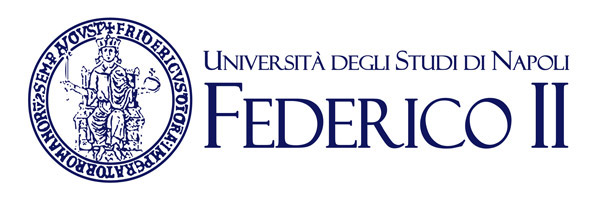    C.I. Metodologia della ricerca infermieristica (III anno II semestre)Insegnamento: Scienze infermieristiche ostetrico ginecologicheDocente: Dott.ssa Annellaa.a. 2019/2020Ricerca infermieristicaTipologia approccioQualitativa Quantitativa Studi epidemiologiciSperimentaliOsservazionali Processo di ricerca Campionamento Progettazione ed esecuzione raccolta dati MisurazioneStrumenti Elaborazione datiInterpretazione risultatiComunicazione e trasferimento risultati Considerazioni etiche sulla ricerca infermieristica Utilizzo risultati nella pratica clinica Evidence Based Medicine (EBM)Redazione articolo scientifico
Metanalisi
Definizione e Obiettivi
Revisione sistematica VS metanalisiTesti consigliati:Dispense del docenteFirma 